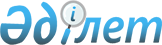 Қазақстан Республикасы Президентінің 2001 жылғы 24 қазандағы N 713 Жарлығына өзгерістер енгізу туралы
					
			Күшін жойған
			
			
		
					Қазақстан Республикасы Президентінің 2001 жылғы 16 желтоқсандағы N 749 Жарлығы. Күші жойылды - Қазақстан Республикасы Президентінің 2009 жылғы 18 маусымдағы N 829 Жарлығымен       Ескерту. Күші жойылды - Қазақстан Республикасы Президентінің 2009.06.18 N 829 Жарлығымен.        Қаулы етемін: 

      1. Қазақстан Республикасы Президентінің "Мемлекеттік функцияларды орталықсыздандыру және бюджетаралық қатынастар мәселелері жөніндегі мемлекеттік комиссия туралы" 2001 жылғы 24 қазандағы N 713 U010713_ Жарлығына мынадай өзгерістер енгізілсін: 

      Мемлекеттік функцияларды орталықсыздандыру және бюджетаралық қатынастар мәселелері жөніндегі мемлекеттік комиссияның құрамына: мыналар енгізілсін: Тоқаев Қасымжомарт       - Қазақстан Республикасының 

Кемелұлы                   Премьер-Министрі, төраға Мәсімов Кәрім            - Қазақстан Республикасы Премьер-Министрінің 

Қажымқанұлы               орынбасары, төрағаның орынбасары        Комиссия мүшелері: Әйімбетов Сейітсұлтан    - Қазақстан Республикасы Премьер-Министрінің 

Сүлейменұлы                Кеңсесі Басшысының орынбасары Ахметов Даниал           - Павлодар облысының әкімі 

Кенжетайұлы Бейсембетов Ескендір     - Қазақстан Республикасының  Стратегиялық 

Қалыбекұлы                 жоспарлау жөніндегі агенттігінің төрағасы Есенбаев Мәжит           - Қазақстан Республикасының Қаржы министрі 

Төлеубекұлы Кәкімжанов Зейнолла      - Қазақстан Республикасының Мемлекеттік 

Халидоллаұлы               кіріс министрі Қарағұсова Гүлжан        - Қазақстан Республикасының Еңбек және 

Жанпейісқызы               халықты әлеуметтік қорғау министрі Қосжанов Төрехан         - Қазақстан Республикасының Президенті 

Бекболұлы                  Әкімшілігінің Әлеуметтік-экономикалық 

                           талдау бөлімі меңгерушісінің орынбасары Көшербаев Қырымбек       - Батыс Қазақстан облысының әкімі 

Елеуұлы Омаров Нұрлан            - Шығыс Қазақстан облысы әкімінің орынбасары 

Срайылұлы Рогов                    - Қазақстан Республикасының Әділет министрі 

Игорь Иванович Тұрысбеков Зауытбек      - Қазақстан Республикасының Мемлекеттік 

Қауысбекұлы                қызмет істері жөніндегі агенттігінің 

                           төрағасы       аталған құрамнан Ораз Әлиұлы Жандосов, Мұхаметқали Нығметұлы Оспанов, Ғабидолла Рахматоллаұлы Әбдірахимов, Әлихан Мұхамедияұлы Бәйменов, Жаннат Жүрғалиқызы Ертілесова, Қайрат Нематұлы Келімбетов, Қанат Төлеуұлы Оспанов, Вера Николаевна Сухорукова, Бекен Уахитұлы Уахитов шығарылсын. 

      2. Осы Жарлық қол қойылған күнінен бастап күшіне енеді.        Қазақстан Республикасының 

      Президенті 
					© 2012. Қазақстан Республикасы Әділет министрлігінің «Қазақстан Республикасының Заңнама және құқықтық ақпарат институты» ШЖҚ РМК
				